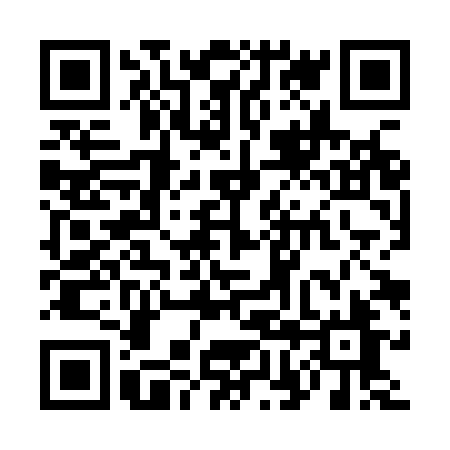 Ramadan times for Adrano, ItalyMon 11 Mar 2024 - Wed 10 Apr 2024High Latitude Method: Angle Based RulePrayer Calculation Method: Muslim World LeagueAsar Calculation Method: HanafiPrayer times provided by https://www.salahtimes.comDateDayFajrSuhurSunriseDhuhrAsrIftarMaghribIsha11Mon4:504:506:1712:114:206:046:047:2612Tue4:494:496:1612:104:216:056:057:2713Wed4:474:476:1412:104:226:066:067:2814Thu4:464:466:1312:104:236:076:077:2915Fri4:444:446:1112:094:236:086:087:3016Sat4:434:436:1012:094:246:096:097:3117Sun4:414:416:0812:094:256:106:107:3218Mon4:394:396:0712:094:256:116:117:3319Tue4:384:386:0512:084:266:126:127:3420Wed4:364:366:0412:084:276:136:137:3521Thu4:344:346:0212:084:276:146:147:3622Fri4:334:336:0112:074:286:156:157:3723Sat4:314:315:5912:074:296:166:167:3824Sun4:304:305:5812:074:296:176:177:4025Mon4:284:285:5612:064:306:176:177:4126Tue4:264:265:5512:064:316:186:187:4227Wed4:254:255:5312:064:316:196:197:4328Thu4:234:235:5212:064:326:206:207:4429Fri4:214:215:5012:054:336:216:217:4530Sat4:204:205:4912:054:336:226:227:4631Sun5:185:186:471:055:347:237:238:471Mon5:165:166:461:045:347:247:248:482Tue5:145:146:441:045:357:257:258:493Wed5:135:136:431:045:357:267:268:504Thu5:115:116:411:045:367:277:278:515Fri5:095:096:401:035:377:277:278:526Sat5:085:086:381:035:377:287:288:547Sun5:065:066:371:035:387:297:298:558Mon5:045:046:351:025:387:307:308:569Tue5:025:026:341:025:397:317:318:5710Wed5:015:016:321:025:397:327:328:58